    RENEWAL APPLICATION FORM FOR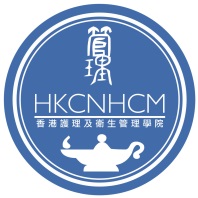     FELLOW MEMBERSHIP*With supportive documents enclosed^ Delete as appropriateI hereby declare that the above information is accurate to this date and I agree to provide the above information  College of Nursing and Health Care Management (here below refer to the College) and the Hong Kong Academy of Nursing in support of this application. I understand that it is my responsibility to inform the College for any change of the submitted information. The College will not have to be responsible for any issues arise as a result of my failure to inform the College.Please be informed that the “Fellow Membership” status would be removed if an annual subscription is not received and the individual will not be allowed to use the designated title. The individual would need to re-apply after the removal of the Fellow status. It is subject to approval from HKAN and settlement of all the accumulated unpaid fellow membership fees  I enclose herewith: (# delete as appropriate)Note: Please mail (with sufficient postage) this renewal application form and the supportive documents       together with the crossed cheque to:      Administrative Office, HK College of Nursing and Health Care Management Limited,     Address: LG1 School of Nursing, Princess Margaret Hospital, 232 Lai King Hill Road, Lai Chi Kok, Kowloon,      Hong Kong.____________________________________            __________________________________Signature of Applicant					         DateFOR ACADEMY COLLEGE USE* Delete as appropriateI, Fellow Diploma Number:Fellow Member of the Hong Kong College ofFellow Member of the Hong Kong College ofNursing and Health Care ManagementNursing and Health Care ManagementNursing and Health Care Managementam applying for renewal of Fellow Membership for the Year April 2021 to March 2022.am applying for renewal of Fellow Membership for the Year April 2021 to March 2022.am applying for renewal of Fellow Membership for the Year April 2021 to March 2022.am applying for renewal of Fellow Membership for the Year April 2021 to March 2022.My personal informationMy personal informationMy personal informationRemarksPresent Rank Work place(Hospital or institution name/ward)*Update Nursing Practicing Certificate No.: Valid till (          )Personal e mail address(Not work place one)Residential AddressContact Telephone No.Mobile Phone No. for instant message Apps:I ^agree / disagree to receive College information throughout mobile chat groups with this number.I ^agree / disagree to receive College information throughout mobile chat groups with this number.Others: Please specify:am NOT renewing Fellow Membership for the Year April 2021 to March 2022.a crossed cheque for #HK$2,000 / HK$1,000 with cheque no. __________    of _______________ Bank to be payable to HK College of Nursing and Health Care Management Limited as the annual membership fee from 1 April 2021 to 31 March 2022.a bank transfer receipt (reference no. _____________ ) for #HK$2,000 / HK$1,000 being debited to HK College of Nursing and Health Care Management Limited [Bank of China (Hong Kong) - Bank A/C: 012-878-0-010971-1] as the annual membership fee from 1 April 2021 to 31 March 2022.a cash-in bank advice (reference no. _____________ ) for #HK$2,000 / HK$1,000 being debited to HK College of Nursing and Health Care Management Limited [Bank of China (Hong Kong) - Bank A/C: 012-878-0-010971-1] as the annual membership fee from 1 April 2021 to 31 March 2022.Endorsed by: